RG-13
URZĄD  MIEJSKI   W   MSZCZONOWIE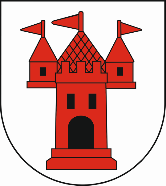 KARTA   INFORMACYJNA
WYDANIE 13 z dnia 14 lipca 2020 rokuSprawaWydzierżawienie/najem/użytkowanie dział-ki/ek stanowiących własność Gminy na okres do trzech miesięcy / do trzech lat / powyżej trzech lat w drodze bezprzetargowejPodstawa Prawna- Art. 37 ust. 4 i 4a ustawy z dnia 21 sierpnia 1997r. o gospodarce nieruchomościami;- Art. 693-709 ustawy z dnia 23 kwietnia 1964r. Kodeks cywilny Miejsce załatwienia sprawyUrząd Miejski w MszczonowiePl. Piłsudskiego 1, pok. 23 Tel. (46) 858-28-56 
Jednostka odpowiedzialnaWydział Rozwoju GospodarczegoWymagane dokumentywniosek wraz z uzasadnieniem oraz proponowanym przeznaczeniem wydzierżawianego terenuOpłatyOd wniosku nie pobiera sięTermin załatwienia sprawyDo 3 tygodni – w przypadku dzierżawy na okres do 3 miesięcyDo 3 miesięcy – w przypadku dzierżawy na okres od 3 miesięcy do 3 latDo 4 miesięcy – w przypadku dzierżawy na okres powyżej 3 latTryb odwoławczyNie przysługuje UwagiW przypadku braku kompletu wymaganych dokumentów wnioskodawca zostanie wezwany do ich uzupełnienia i złożenia w biurze podawczym Urzędu lub w wydziale prowadzącym sprawę.Załączony formularz podania nie jest obowiązkowy.Zgodnie z art. 37 ust. 4a umowy dzierżawy / użytkowania / najmu na okres dłuższy niż 3 lata zawiera się w drodze bezprzetargowej, jeżeli dzierżawą / najemcą / użytkownikiem jest organizacja pożytku publicznego lub stowarzyszenie ogrodowe w rozumieniu ustawy o rodzinnych ogrodach działkowychOBOWIĄZEK INFORMACYJNYNa podstawie art. 13 ust. 1 i 2 Rozporządzenia Parlamentu Europejskiego i Rady (UE) 2016/679 z 27 kwietnia 2016 r. w sprawie ochrony osób fizycznych w związku z przetwarzaniem danych osobowych i w sprawie swobodnego przepływu takich danych oraz uchylenia dyrektywy 95/46/WE (Dz.U.UE.L. z 2016r. Nr 119, s.1 ze zm.) - dalej: „RODO” informuję, że:Administratorem Państwa danych jest Gmina Mszczonów reprezentowana przez Burmistrza Mszczonowa (adres: Plac Piłsudskiego 1, 96-320 Mszczonów, email: urząd.miejski@mszczonow.pl, tel: +48 46 858 28 40).Administrator wyznaczył Inspektora Ochrony Danych, z którym mogą się Państwo kontaktować we wszystkich sprawach dotyczących przetwarzania danych osobowych za pośrednictwem adresu email: inspektor@cbi24.pl lub pisemnie na adres AdministratoraPaństwa dane osobowe będą przetwarzane w  celu zawarcia i realizacja umów  dzierżawy / najmu oraz  naliczenia i egzekucji opłat. Podstawa prawna przetwarzania danych osobowych:- art. 6 ust. 1 lit.  b i c RODO, - ustawa z dnia 23 kwietnia 1964r. Kodeks cywilny- ustawa z dnia 21 sierpnia 1997r. o gospodarce nieruchomościami, oraz art. 6 ust.1 lit. a RODO (na podstawie zgody) w przypadku danych podanych dobrowolnie.Państwa dane osobowe będą przetwarzane przez okres niezbędny do realizacji ww. celu z uwzględnieniem okresów przechowywania określonych w przepisach szczególnych, w tym przepisów archiwalnych, tj przez okres 25  pełnych lat kalendarzowych, licząc od 1 stycznia roku następnego po roku, w którym nastąpiło zakończenie spraw  następuje przekazanie do archiwum państwowego (26 lat). Rozporządzenie Prezesa Rady Ministrów z dnia 18 stycznia 2011 r. w sprawie instrukcji kancelaryjnej, jednolitych rzeczowych wykazów akt oraz instrukcji w sprawie organizacji i zakresu działania archiwów zakładowych oraz w przypadku zgody do momenty jej cofnięciaPaństwa dane nie będą przetwarzane w sposób zautomatyzowany, w tym nie będą podlegać profilowaniu.Państwa dane osobowych nie będą przekazywane poza Europejski Obszar Gospodarczy (obejmujący Unię Europejską, Norwegię, Liechtenstein i Islandię).W związku z przetwarzaniem Państwa danych osobowych, przysługują Państwu następujące prawa:prawo dostępu do swoich danych oraz otrzymania ich kopii;prawo do sprostowania (poprawiania) swoich danych osobowych;prawo do ograniczenia przetwarzania danych osobowych;prawo do cofnięcia zgody w dowolnym momencie bez wpływu na zgodność z prawem przetwarzania, którego dokonano na podstawie zgody przed jej cofnięciemprawo wniesienia skargi do Prezesa Urzędu Ochrony Danych Osobowych (ul. Stawki 2, 00-193 Warszawa), w sytuacji, gdy uzna Pani/Pan, że przetwarzanie danych osobowych narusza przepisy ogólnego rozporządzenia o ochronie danych osobowych (RODO);Podanie przez Państwa danych osobowych jest obowiązkowe. Nieprzekazanie danych skutkować będzie brakiem realizacji celu, o którym mowa w punkcie 3.Państwa dane są przekazane podmiotowi zewnętrznemu firmie Infosystem  na podstawie umowy powierzenia przetwarzania danych osobowych, a także podmiotom lub organom uprawnionym na podstawie przepisów prawa